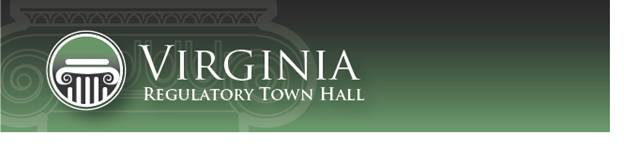            townhall.virginia.govEmergency RegulationAgency Background DocumentThis information is required for executive branch review and the Virginia Registrar of Regulations, pursuant to the Virginia Administrative Process Act (APA), Executive Order 19 (2022) (EO 19), any instructions or procedures issued by the Office of Regulatory Management (ORM) or the Department of Planning and Budget (DPB) pursuant to EO 19, the Regulations for Filing and Publishing Agency Regulations (1 VAC 7-10), and the Form and Style Requirements for the Virginia Register of Regulations and Virginia Administrative Code.Brief Summary[RIS1]Provide a brief summary (preferably no more than 2 or 3 paragraphs) of the subject matter, intent, and goals of this regulatory change (i.e., new regulation, amendments to an existing regulation, or repeal of an existing regulation).Enter statement here[RIS2]
Acronyms and Definitions Define all acronyms used in this form, and any technical terms that are not also defined in the “Definitions” section of the regulation.Enter statement hereMandate and Impetus (Necessity for Emergency)
[RIS3]Explain why this rulemaking is an emergency situation in accordance with § 2.2-4011 A and B of the Code of Virginia. In doing so, either:Indicate whether the Governor’s Office has already approved the use of emergency regulatory authority for this regulatory change.Provide specific citations to Virginia statutory law, the appropriation act, federal law, or federal regulation that require that a regulation be effective in 280 days or less from its enactment.As required by § 2.2-4011, also describe the nature of the emergency and of the necessity for this regulatory change. In addition, delineate any potential issues that may need to be addressed as part of this regulatory change.Enter statement here[RIS4]
Legal Basis Identify (1) the promulgating agency, and (2) the state and/or federal legal authority for the regulatory change, including the most relevant citations to the Code of Virginia or Acts of Assembly chapter number(s), if applicable. Your citation must include a specific provision, if any, authorizing the promulgating agency to regulate this specific subject or program, as well as a reference to the agency’s overall regulatory authority.   Enter statement herePurposeDescribe the specific reasons why the agency has determined that this regulation is essential to protect the health, safety, or welfare of citizens. In addition, explain any potential issues that may need to be addressed as the regulation is developed.Enter statement hereSubstance Briefly identify and explain the new substantive provisions, the substantive changes to existing sections, or both. A more detailed discussion is provided in the “Detail of Changes” section below. Enter statement hereIssuesIdentify the issues associated with the regulatory change, including: 1) the primary advantages and disadvantages to the public, such as individual private citizens or businesses, of implementing the new or amended provisions; 2) the primary advantages and disadvantages to the agency or the Commonwealth; and 3) other pertinent matters of interest to the regulated community, government officials, and the public. If there are no disadvantages to the public or the Commonwealth, include a specific statement to that effect.   Enter statement hereAlternatives to RegulationDescribe all viable alternatives to the proposed regulatory action that have been considered to meet the essential purpose of the action. Also describe the process by which the agency has considered or will consider other alternatives for achieving the need in the most cost-effective manner.Enter statement hereDetail of ChangesList all regulatory changes and the consequences of the changes. Explain the new requirements and what they mean rather than merely quoting the text of the regulation. For example, describe the intent of the language and the expected impact. Describe the difference between existing requirement(s) and/or agency practice(s) and what is being proposed in this regulatory change. Use all tables that apply, but delete inapplicable tables. If an existing VAC Chapter(s) is being amended or repealed, use Table 1 to describe the changes between existing VAC Chapter(s) and the emergency regulation. If existing VAC Chapter(s) or sections are being repealed and replaced, ensure Table 1 clearly shows both the current number and the new number for each repealed section and the replacement section.Table 1: Changes to Existing VAC Chapter(s)If a new VAC Chapter(s) is being promulgated and is not replacing an existing Chapter(s), use Table 2. Table 2: Promulgating New VAC Chapter(s) without Repeal and ReplaceAgency nameVirginia Administrative Code (VAC) Chapter citation(s) ____ VAC___-____VAC Chapter title(s)Action titleDate this document preparedCurrent chapter-section numberNew chapter-section number, if applicableCurrent requirements in VACChange, intent, rationale, and likely impact of new requirementsNew chapter-section numberNew requirements to be added to VACOther regulations and laws that applyChange, intent, rationale,  and likely impact of new requirements